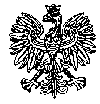 KOMENDA  WOJEWÓDZKA  POLICJIz siedzibą w RadomiuSekcja Zamówień Publicznych	ul. 11 Listopada 37/59,      26-600 Radomtel. 47 701 31 03		tel. 47 701 20 07    Radom, dnia 23.06.2022r.	   Egz. poj.ZP – 1183 /22								 WYKONAWCYInformacja o wyborze najkorzystniejszej ofertyna zadanie nr 9dotyczy postępowania o udzielenie zamówienia publicznego ogłoszonego na dostawy w trybie podstawowym bez negocjacji, na podstawie art.  275 pkt. 1 ustawy Prawo zamówień publicznych 
w przedmiocie zamówienia:„Zakup wraz z dostarczeniem sprzętu i oprogramowania informatycznego dla potrzeb jednostek Policji garnizonu mazowieckiego – Część I” 
( ID 616292 ) Nr sprawy 22 /22Zamawiający - Komenda Wojewódzka Policji z siedzibą w Radomiu, działając na podstawie art. 253 ust. 2 ustawy z dnia 11 września 2019r. Prawo zamówień publicznych ( Dz. U. z 2021r. poz. 1129 ze zm. ) informuje, o dokonaniu wyboru najkorzystniejszej oferty w przedmiotowym postępowaniu na:Zadanie nr 9 – Laptop typ 3 z drukarką przenośną i przetwornicą zgodny 
                        z OPZOFERTA NR 3FORTI Krzysztof Jurekul. Marii Curie Skłodowskiej 1826-600 RadomKryterium nr I – Łączna cena oferty brutto:  18 204,00 złKryterium nr II – Okres udzielonej gwarancji: 36 miesięcyKryterium nr III – Termin dostawy: 15 dniz punktacją łączną wynoszącą: 100,00 pkt. w tym:  kryterium cena: 60,00 pkt.,  kryterium okres udzielonej gwarancji: 30,00 pkt., kryterium termin dostawy: 10,00 pkt.UZASADNIENIE WYBORU OFERTY:W postępowaniu złożono jedną ważną ofertę. Oferta nr 3 to najkorzystniejsza oferta, która przedstawia najkorzystniejszy stosunek jakości  ( tj. okresu udzielonej gwarancji, terminu dostawy ) do ceny. Oferta otrzymała łącznie 100,00 pkt. Cena najkorzystniejszej oferty mieści się w kwocie, którą Zamawiający zamierza przeznaczyć na sfinansowanie zamówienia.W wyznaczonym przez Zamawiającego terminie tj. do dnia 31.05.2022r., do godziny 11:00 
- wpłynęło trzy oferty za pośrednictwem platformazapupowa.pl pod adresem: https://platformazakupowa.pl/pn/kwp_radom ( ID 616292 ). Nazwy albo imiona i nazwiska oraz siedziby lub miejsca prowadzonej działalności gospodarczej albo miejsca zamieszkania Wykonawców, których oferty zostały otwarte, ceny lub koszty zawarte w ofertach:OFERTA NR 1 – Zadanie nr 7DataExpert BV NIP: NL009433569B01 3755 HA Veenendaal, Vendelier 65 Joost Gijzel Zadanie nr 7Cena brutto: 20 000,00 EUROFERTA NR 2 – Zadanie nr 1, 7, 8 MEDIA Sp. z o.o.ul. Piotrowicka 6140-723 KatowiceZadanie nr 1Cena brutto: 7 626,00 złZadanie nr 7Cena brutto: 83 271,00 złZadanie nr 8Cena brutto: 28 413,00 złOFERTA NR 3 – Zadanie nr 9FORTI Krzysztof Jurekul. Marii Curie Skłodowskiej 1826-600 RadomZadanie nr 9Cena brutto: 18 204,00 złZamawiający przed otwarciem ofert udostępnił na stronie internetowej prowadzonego postępowania: https://platformazakupowa.pl/pn/kwp_radom, kwotę którą Zamawiający zamierza przeznaczyć na sfinansowanie zamówienia:  242 999,97 zł brutto.  W podziale na części wartość zamówienia kształtuje się następująco:Zadanie nr 1     	   brutto –       5 000,00 zł   	Zadanie nr 2         brutto –     17 000,00 zł   	             Zadanie nr 3     	   brutto –     20 000,00 zł    	Zadanie nr 4     	   brutto –       2 999,99 zł    	Zadanie nr 5     	   brutto –      23 000,00 zł    	Zadanie nr 6     	   brutto –      25 999,99 zł    	Zadanie nr 7     	   brutto –      94 000,00 zł    	Zadanie nr 8     	   brutto –      34 999,99 zł  Zadanie nr 9     	   brutto –      20 000,00 zł Ranking ofert-wyliczenie i przyznanie ofertą punktacjiZadanie nr 9 – Laptop typ 3 z drukarką przenośną i przetwornicą zgodny z OPZOferta oznaczona nr 3 została najwyżej oceniona tj. uzyskała łącznie 100,00 pkt.RANKING OFERT dla zadania nr 9 1 miejsce - oferta nr  3 - 100,00 pktWyliczenie i przyznanie punktacji ofercie za zaproponowaną cenę ( C ) – Kryterium nr IOferta nr 3 – 	C3= 18 204,00 /18 204,00 x 60C3 =60,00 pktWyliczenie i przyznanie punktacji ofercie za zaproponowany okres gwarancji ( G ) – Kryterium nr IIOferta nr 3 – 36 miesięcy - Okres gwarancji  = 30,00 pkt3)   Wyliczenie i przyznanie punktacji ofercie za zaproponowany termin dostawy ( D ) – Kryterium 
	nr IIIOferta nr 3 – 15 dni – Termin dostawy  = 10,00 pkt4 )  Łączna ilość punktów przyznana ofercie ( W ):             Oferta nr 3 –  60,00 pkt + 30,00 pkt + 10,00 pkt = 100,00 pktZ poważaniemKIEROWNIK                                                                                                                                                                                                          	            Sekcji Zamówień Publicznych                                                                                                        KWP z siedzibą w Radomiu                                                                                              / - / Justyna KowalskaInformację o wyborze najkorzystniejszej oferty na zadanie nr 9, zamieszczono na stronie prowadzonego postępowania tj. za pośrednictwem platform zakupowej Open Nexus  w dniu 23.06.2022r.Wyk. egz. poj. Wytworzyła: A.S.Nr ofertyFirmy oraz adresy wykonawców, których oferty zostały otwarteCena oferty brutto 
( C )Okres udzielonej gwarancji( G )Termin dostawy 
( D )Liczba punktów przyznana ofercie( W )Środki finansowe przeznaczone przez Zamawiającego na realizację przedmiotu zamówienia: 
20 000,00 złŚrodki finansowe przeznaczone przez Zamawiającego na realizację przedmiotu zamówienia: 
20 000,00 złŚrodki finansowe przeznaczone przez Zamawiającego na realizację przedmiotu zamówienia: 
20 000,00 złŚrodki finansowe przeznaczone przez Zamawiającego na realizację przedmiotu zamówienia: 
20 000,00 złŚrodki finansowe przeznaczone przez Zamawiającego na realizację przedmiotu zamówienia: 
20 000,00 złŚrodki finansowe przeznaczone przez Zamawiającego na realizację przedmiotu zamówienia: 
20 000,00 zł3FORTI Krzysztof Jurekul. Marii Curie Skłodowskiej 1826-600 Radom18 204,00 zł- 60,00 pkt36 miesięcy- 30,00 pkt
15 dnikalendarzowych- 10,00 pkt- 100,00 pkt